L.dz. ZZP-534/2023	 						             Szczytno, dnia 04.07.2023 r.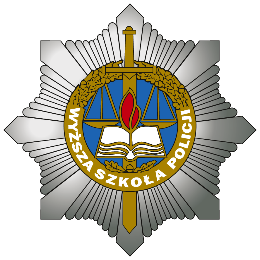 Dotyczy: postępowania o zamówienie publiczne prowadzonego w trybie podstawowym na podstawie art. 275 ust. 1 ustawy Pzp na dostawy konserw mięsnych na potrzeby Wyższej Szkoły Policji w Szczytnie – 19/SŻ/23Na podstawie art. 284 ust. 6 ustawy z dnia 11 września 2019 r.  Prawo zamówień publicznych (tekst jednolity Dz. U. z 2022 r. poz. 1710 z późn. zm.) Zamawiający przekazuje treść zapytania wraz z wyjaśnieniami do Specyfikacji Warunków Zamówienia.PYTANIE Zamawiający w załączniku nr 2 do SWZ 19/SŻ/23 podaje opis przedmiotu zamówienia.Pozycje 1-3 gramatura 100g (±5%). Czy Zamawiający dopuszcza przedstawienie oferty na gramaturę130g?ODPOWIEDŹZamawiający nie dopuszcza gramatury 130 gram.Wyjaśnienia treści SWZ stają się obowiązujące dla wszystkich Wykonawców ubiegających się o udzielenie przedmiotowego zamówienia z dniem ich zamieszczenia na stronie prowadzonego postępowania.                        KanclerzWyższej Szkoły Policji w Szczytnieinsp. Agnieszka Leśniewskawykonano w 1 egz.:przesłano drogą elektronicznąoryginał pozostaje u nadawcyopr./wyk. HŻtel. 47 733 5576